INDICAÇÃO Nº 2934/2018Sugere ao Poder Executivo Municipal que proceda a instalação de placa na rotatória da Rua Tupis com Xavantes no Jd. São Francisco, indicando a localização do Cartório Eleitoral.Excelentíssimo Senhor Prefeito Municipal, Nos termos do Art. 108 do Regimento Interno desta Casa de Leis, dirijo-me a Vossa Excelência para sugerir ao setor competente que proceda a instalação de placa na rotatória da Rua Tupis com Xavantes no Jd. São Francisco, indicando a localização do Cartório Eleitoral.Justificativa:Fomos procurados por munícipes solicitando essa providencia, pois, segundo eles a referida placa facilitará a localização do Cartório Eleitoral principalmente às pessoas que não conhecem o bairro.Plenário “Dr. Tancredo Neves”, em 24 de Abril de 2018.José Luís Fornasari                                                  “Joi Fornasari”                                                    - Vereador -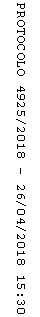 